Publicado en  el 19/08/2016 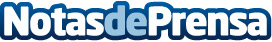 'Aulas Respira', una iniciativa del Hospital de Laredo para fomentar el autocuidado en enfermos con terapia de oxígeno a domicilioDatos de contacto:Nota de prensa publicada en: https://www.notasdeprensa.es/aulas-respira-una-iniciativa-del-hospital-de_1 Categorias: Medicina Sociedad Cantabria http://www.notasdeprensa.es